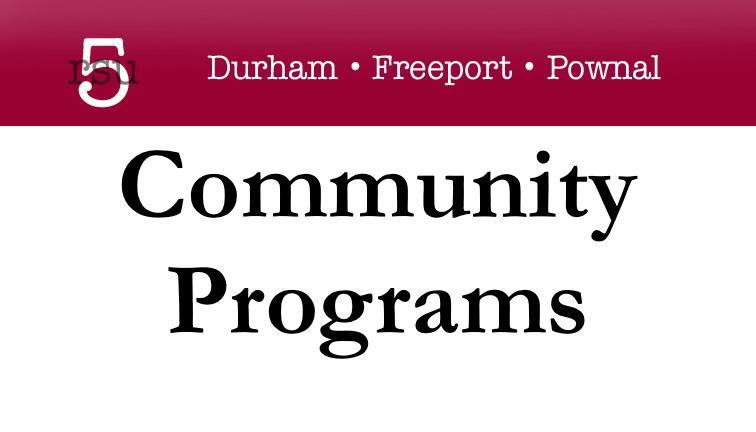 Laugh & Learn Preschool2019/2020 school year~Registration Packet~All forms can be found on our website:  www.rsu5cp.orgRegistration Packet:Registration Form Emergency Information Form (2 pages)"Getting to Know Your Child" FormBehavior ContractFinancial ContractAll forms must be completed and returned to RSU5 Community Programs before your child can be enrolled- No Exceptions.  A new registration packet must be completed for each new school year.Please fill out all forms and return:  Incomplete packets will not be accepted	Registration Checklist:____	Registration form____    Emergency Information Form (2 pages)____ 	“Getting to Know Your Child” form____ 	Behavior Contract____ 	Financial Contract____ 	*Immunization Records  *Immunization records must be received before we can process your registration request*	(DHHS requires that we keep immunization records for each preschool child enrolled in our program.  Your child is not required to have all recommended immunizations, but do know that if there is an outbreak of something that your child is not vaccinated against we may be advised that your child will need to be excluded from our program until the threat of infection has passed).Return Packet to:RSU # 5 Community Programs * 17 West Street * Freeport, ME 04032 Phone: 865-6171 or Fax: 865-2855 Laugh & Learn Preschool 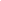 Registration FormThank you for choosing RSU5 for you child’s educational institution. Children must be 3 years old and fully potty trained to enroll in our program.We offer rolling admission.To register, please complete the registration packet and submit to RSU5 Community Programs.  Registrations may be faxed, mailed, emailed, or brought to the RSU5 Community Programs office.  Slots will be allocated primarily on a first-come, first-serve basis. Parent VolunteeringThough not required, parent volunteering is appreciated! If you would like to volunteer, please let our teachers know what you’re interested in doing, or email the Childcare Coordinator directly.Note:  Laugh & Learn follows the RSU5 school calendar. Our programs are closed when the schools are closed, including snow days, federal and state holidays, professional learning days (PLD), and during school vacations (including the summer).  Camp programs may be available, based on demand, through Community Programs for non-school days.Child’s Name___________________________________	DOB___________________________________	Primary Phone _________________________________	Secondary Phone_________________________ 	Primary Address_________________________________ 	Town__________________ 	Zip_____________	Parent/Guardian Name ___________________________________________________________________		Parent/Guardian Name ___________________________________________________________________		What days, and hours, would you like to enroll your child in Laugh & Learn:*** Before and After Care is only offered to preschool/prk children that are dually enrolled with the Public PrK and Laugh and Learn. If needed please mark that on the days they will be attending the Public PrK and needing this care****Will your child also be enrolled in RSU5’s Public Preschool Program for the 2019/2020 school year? □ Y □ NIf yes, at which school?                                  _								Days enrolled: M, T, W, Th, F (please circle)  Emergency InformationALLERGIES__________________________________________________________________________Please Write LegiblyChild’s Full Name_________________________________________________________________________________ 	Nickname __________________	Birth Date ______________________	Gender:  Male  / Female                           Primary Physical Address___________________________________________________________________________		Primary Mailing Address (if different from above)	_________________________________________________________				Parent/Guardian __________________________________________Relationship to Child______________________ 		Address (if different from above) _____________________________________________________________________		Employer (Name, Address & phone) __________________________________________________________________		Preferred Email___________________________________________________________________________________		Phone Numbers (please list in the order we should call)1.______________________________________________        home	work	cell	other	2.______________________________________________        home	work	cell	other	3.______________________________________________        home	work	cell	otherParent/Guardian ___________________________________________Relationship to Child _____________________		Address (if different from above) _____________________________________________________________________		Employer (Name, Address & phone) __________________________________________________________________		Preferred Email __________________________________________________________________________________		Phone Numbers (please list in the order we should call)1.____________________________________________	home	work	cell	other	2.____________________________________________	home	work	cell	other	3.____________________________________________	home	work	cell	otherEmergency contacts for when legal guardians are unavailable/unreachable:Emergency Contact #1 ______________________________________Relationship to child______________________	Address ________________________________________________________________________________________Phone Numbers (please list in the order we should call)1.__________________________________________________	home	work	cell	other	2.__________________________________________________	home	work	cell	otherEmergency Contact #2 _____________________________________Relationship to child________________________		Address_________________________________________________________________________________________ 		Phone Numbers (please list in the order we should call)1.____________________________________________	home	work	cell	other	2.____________________________________________	home	work	cell	otherIn addition to the Emergency contacts above please list the name and relationship of persons authorized to pick up your child. 							____________________________________________________________________________________________________________________________________________________________________________________________________________________________________________________________________________________________________________________________________________________________________________________________________							Please note any special custodial arrangements (please provide a copy of court orders if parental rights are restricted) Children will not be released to anyone not authorized for pick up by a parent/guardian.  If someone other than those designated above will be picking up your child, you must notify Laugh and Learn BEFOREHAND and include the name and relationship of that person to your child.  Anyone picking up your child will need to provide a photo ID until staff is familiar with them.Please review and sign the following statements and authorizations.  If you have any questions or do not agree with statements/authorizations, please discuss your concern with the childcare coordinator.  Please check one for each statement:______ (please initial) I understand that RSU5 Laugh & Learn staff and administration, and RSU5 K-12 staff and administration, may find it necessary to share information between each other about my child's educational and/or health needs in order to provide the most supportive and safe learning environment for my child.Medical Information & HistoryChild’s Physician _____________________________________	Physician’s phone_____________________________	 Physician’s address ________________________________________________________________________		Child’s Dentist _______________________________________	Dentist’s phone_______________________________	 Dentist’s address __________________________________________________________________________		Insurance provider____________________________________ 	Policy Number________________________________	 Group # ____________________________________________	Hospital Choice_______________________________	Operation(s) or serious injuries (dates)________________________________________________________________		Chronic or recurring illness/medical condition(s) ________________________________________________________		Allergies/Dietary Restrictions **______________________________________________________________________		Special Medical Needs/restrictions** __________________________________________________________________		Current Medication(s)** ____________________________________________________________________________		Medication(s) that may need to be administered at school** _________________________________________________________(initial) The above health history is correct to the best of my knowledge, and the person herein described has permission to engage in all activities unless otherwise noted.**IMPORTANT**If there are special medical needs, restrictions, or medication that will need to be administered while in our care, additional paperwork, and a meeting with L&L teachers, must be completed prior to attending. Certain levels medications will not be able to be administered by teaching staff. Please review any conditions with Coordinator when application in completed. Medical Treatment AuthorizationI______________________________ parent of_______________________________________________ understand that I will be notified in the case of injury or medical emergency. However, in the event that I cannot be reached, I authorize the calling of emergency medical teams and/or doctors to provide the necessary medical services for my child.This authorization includes my consent to receive treatment by a physician in any hospital emergency department. _______________ (Initial) I authorize the Laugh and Learn staff to provide first aid and/or CPR if ever needed, and make the decision to call for medical care when I am absent. ______________(Initial) I understand the Laugh and Learn is not responsible for any medical costs that may occur in the case of injury, illness, medical care or hospitalization. Parent/Guardian Signature_________________________________________Date __________________	Getting to Know your PreschoolerThe following information will help us to assist your child in transitioning into our program as smoothly as possible, and to have a more successful and positive experience overall.  Thank you for your time in relaying this important information!FamilyDoes your child have a nickname that they prefer we call him/her by? _________________________________________	Names of brothers and/or sisters and their age(s)__________________________________________________________	Names of others living in the home & their relationship to child _______________________________________________	Has your family recently moved or experienced any major changes?__________________________________________ 	Do you have any cultural beliefs/traditions that you would like to share? _______________________________________	Does your child have any pets? If yes, names/types:______________________________________________________	CommunicationWhat language is spoken in your home? _______________________________________________________________	How does your child communicate (talk, point, sign etc)? ___________________________________________________	Is your child receiving speech services (if yes, with whom)? _________________________________________________	FoodDoes your child have any food sensitivities/allergies? □ Yes □ No  - Please identify____________________________________________________________________________________________________________________________________________________________________________________________SleepDescribe your child’s sleep routine (include naps & lengths of naps)._____________________________________________________________________________________________________________________________________________________________________________________________	Social/EmotionalDoes your child separate easily from you? □ Yes □ No - Please comment __________________________________________________________________________________________________________________________________________________________________________________________________Is your child afraid of anything? □ Yes □ No - Please comment __________________________________________________________________________________________________________________________________________________________________________________________________Does your child spend time with other children? □ Yes □ No - Please comment __________________________________________________________________________________________________________________________________________________________________________________________________What activities does your child enjoy? __________________________________________________________________________________________________________________________________________________________________________________________________	How do you handle discipline in your home? __________________________________________________________________________________________________________________________________________________________________________________________________	OtherPlease comment on any special needs the teachers should be aware of. __________________________________________________________________________________________________________________________________________________________________________________________________	Is your child fully potty trained (goes on his/her own, cleans self)?  □ Yes  □ No  Does your child have any toilet training issues? ___________________________________________________________	Has your child been evaluated by Child Development Services (CDS)? □ Yes*  □ No  	*If yes, what was the result of the screening (IEP in place, waiting for results, etc.)?		*If yes, please provide a copy of your child’s IEP so that we may better support your child’s development.   Name 3 goals you would like us to work towards as a team in your child’s development.1. _______________________________________________________________________________________	2. ________________________________________________________________________________________	3. _______________________________________________________________________________________	Behavior Policy/ContractBehavior is managed to ensure an enjoyable and safe experience for all.  To achieve this, we would like to work together and ask that you begin by letting your child know our expectations for their behavior at Laugh and Learn. We would also like your guidance regarding how to best work with your child to avoid behavior issues and ensure a positive experience in our program.Please review the following rules with your child:1.	Children will follow directions given by Laugh and Learn staff.2. 	Children will treat other children and staff with respect; profanity, bullying, name-calling, or other hurtful verbal behavior will not be tolerated.3. 	Children will keep their hands and feet to themselves; acts of physical aggression towards staff or participants will not be tolerated.In the event of disruptive behavior, a child may be removed from the group. If the disruptive behavior continues, the parent/guardian will be called and asked to pick their child up as soon as possible or to make arrangements with a caretaker to pick the child up from care within an hour. At Laugh and Learn we have zero tolerance for any acts of violence.  If your child causes bodily harm, jeopardizes the safety of themselves, others, or the environment (this includes running away from the group on outings), or is physically violent in any way, you will be called and asked to remove him/her from the program within an hour on that day.  Depending on the severity of the event or the frequency of the event, your child’s care may be terminated until a suitable solution can be made to prevent the violent offense/pattern of behavior.  Do you have any suggestions on behavior management for your child? 	Does your child have certain behaviors or needs (diagnosed or otherwise) that we should be aware of in order to plan for the best experience in our program?	Parent/Guardian Signature	_________________________________________________________	                                                          Date____________________________________Laugh & Learn PreschoolFinancial ContractPlease see the contracted schedule below, and charges associated with your childcare needs, for the upcoming school year. The schedule and charges are based on your registration form. If you find that your needs change, please contact our office immediately. Slots will be allocated primarily on a first-come, first-serve basis.  A $50.00 Registration Fee will be invoiced.  Thank-you!The total cost per week will be $ _____________________	 Payments are due in advance of care.Primary Email address where correspondence should be sent:__________________________________________	PLEASE COMPLETE BELOWI will pay my childcare (choose one):       Weekly	      Monthly*Laugh & Learn bills monthly on Ledger through MyProcare.com*If you pay weekly, payment is due the Friday before care is provided. _____   I will be paying by check or money order mailed to the office._____   I will be paying solely on MyProcare myself ____	I would like to keep a credit card/bank account on file through TUITION EXPRESS for the payment of my preschool/childcare bill.  CONTACT Sarah to set this up_____   My bill is split between two individuals for payment (Please explain breakdown)______________________________________________________________________________________________________________________________________________________________________________Please Charge my card: (choose one):	Weekly (Friday)	Monthly (1st)            When I call with amountCC# ______________________________________	Expiration_________________ CVV ________	Card Holder Name______________________________        Card Holder Signature____________________________________   (Initial)   I receive State or other third party payer assistance for childcare.  *If yes, please contact the office. Payments must be made directly to RSU 5 CP from these agencies. Parents/Guardians are responsible for all parent fees and registration fee that the third-party payer does not pay. I understand that:I have contracted the above scheduled childcare and my bill will not be adjusted for illness, absence or vacations that are not part of the school year calendar. (Fees are based on the hours contracted for, not the hours attended).If at times I require additional care I must call the Community Programs office in advance for approval, an extra “drop-in” fee will be chargedThe first two weeks of my child’s enrollment are on a trial basis. During these first two weeks either parent or provider may terminate this agreement at a moment’s notice. After the “two-week trial” I must provide a written, two-week advance notice to reduce my contracted days or terminate the contract and withdraw from the program (I will be charged for these two weeks whether my child attends or not).If you choose to drop days, or change schedules we will not hold spots in the program. If you change a day you may not have that day back if needed, depending on class size. If your child displays continual behavioral challenges, bullies, physically harms peers or Teachers, or chooses to make continual choices to poise problems within the program they may be exited from that program. The Coordinator would contact you and discuss the situation prior. Late Pick-up Policy – Fees will be charged automatically to my account for late pick-ups. L&L aftercare closes promptly at 5:30. If additional time is needed, to speak with teachers etc., I will arrive before 5:30 so that my child and I are ready to leave by 5:30.  Starting with the second late pick-up, a fee of $20 after 10 minutes late will be assessed, and then $1.00 a minute after.  30+ minutes late will also require a meeting with the Childcare Coordinator.Laugh & Learn follows the RSU5 school calendar. L&L programs are closed when the schools are closed, including snow days, federal and state holidays, professional learning days (PLD), and during school vacations (including the summer). I will not be charged for these “non-school” days. Delayed Start/Early Release from school:If RSU5 has a delayed start there will be no before care.When there is an early release there will be no aftercare.Preschool only - In the case of a delayed start, the L&L preschool will open at the time that the school opens. Half day preschool students (8:45-12:00) will NOT have school if there is a 2 hour delayed start. A Late Payment Fee of $20 will be charged to all accounts with a past due balance. I understand that a Letter of Termination of childcare will be sent with two weeks’ notice for failure to pay.			If I fail to pay my bill, Late Payment Fees will continue to accumulate monthly and no member of my family will be able to sign-up or participate in any programs offered by RSU5 Community Programs until my account paid in full.All returned checks will incur a minimum of $20 in returned check charges. Any returned checks will automatically be re-deposited, unless other arrangements have been made with RSU5 CP billing office. Multiple returned checks may result in a cash or credit card only account. Childcare will be immediately terminated if payment and fees have not been made within 2 weeks of a check being returned.RSU5 CP/ L&L program reserves the right to terminate my contract and child care services immediately under certain circumstances (including but not limited to: parent’s failure to pay or complete required paperwork, gross misconduct on the part of the parent or child, behaviors that cannot be accommodated in the classroom without the need for additional staffing or that jeopardize the safety of any of the staff or children etc.)I have read and agree to the terms of this childcare contract.Signature___________________________________________________            Date___________________________		LAUGH & LEARN FEE SCHEDULE 2019-2020Preschool options, ages 3 – 5Requires 2-day minimum****Before and After Care for Preschool/PrK aged children will only be offered if you are dually enrolled****MondayTuesdayWednesdayThursdayFriday7:00-8:308:30-11:308:30-3:307:00-5:308:30-5:303:15-5:30I DoI Do Notgive permission for teachers to photograph/videotape my child to be used in the classroom for bulletin boards and other school uses.give permission for my child’s photo/video to be shared in the community (e.g. press releases, RSU5 CP website or Facebook page, promotional flyers, TV)give permission for my child to participate in local walks under the supervision of teachers and staff. Note – If you do not want your child to participate you will need to make other arrangements for their care when field trips are planned.give permission for my child to be transported in RSU 5 Community Programs provided vehicles (school bus or vans). Note – If you do not want your child to participate you will need to make other arrangements for their care when field trips are planned.MondayTuesdayWednesdayThursdayFriday7:00-8:308:45-12:008:45-3:307:00-5:308:45-5:303:15-5:308:30 am – 11:30 amWeekly rate5 days per week$1324 days$1143 days$952 days*$70Drop-in (for enrolled L&L children only)$398:30 am – 3:30 pmWeekly rate5 days per week$2004 days$1683 days$1392 days*$101Drop-in (for enrolled L&L children only)$577 am – 5:30 pmWeekly rate5 days per week$2574 days$2233 days$1742 days*$128Drop-in (for enrolled L&L children only)$687 am – 3:30 pmOR8:30am – 5:30 pmWeekly rate5 days per week$2314 days$2023 days$1582 days*$114Drop-in (for enrolled L&L children only)$60Before and After CareWeekly Rate2 days$74